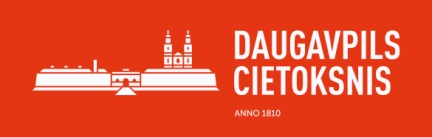 IV DAUGAVPILS STARPTAUTISKAISVĒSTURISKĀS REKONSTRUKCIJAS FESTIVĀLS „DINABURG 1812”14.07.-15.07.2018AMATNIEKA/TIRGOTĀJA PIETEIKUMA ANKETA (Tirdzniecība notiek 2 dienas).Pieteikumam ir pievienotas produkcijas 1-2 fotogrāfijas  			jā / nēApliecinu, ka esmu iepazinies ar nolikuma „Iekšējie noteikumi par tirdzniecības kārtību pasākumā IV DAUGAVPILS STARPTAUTISKAIS KARA VĒSTURES REKONSTRUKCIJAS FESTIVĀLS„DINABURG 1812”” nosacījumiem, tie ir saprotami.Vadītāja vārds, uzvārds, paraksts:  				Datums, vieta: 				Aizpildīta veidlapa jānosūta līdz 2018. gada 4. jūlijam skenētā veidā uz e-pasta adresi: cietoksnis@daugavpils.lvNosaukumsReģistrācijas numurs, datumsReģistrācijas adreseVadītāja vārds, uzvārdsAmatnieka/tirgotāja pārstāvja festivāla laikā vārds, uzvārdsPārstāvja tālrunisPārstāvja e-pastsProdukcijas veida īss aprakstsNepieciešamo tirdzniecības vietu skaits (viena tirdzniecības vieta - 3x3m)Papildus informācija 